На основу члана 116. став 1.  Закона о јавним набавкама („Сл.гласник РС“ бр.124/2012, 14/2015 и 68/2015), Градска управа за инфраструктуру и развој  Града Ужица објављујеОБАВЕШТЕЊЕ О ЗАКЉУЧЕНОМ УГОВОРУ
Назив и адреса наручиоца: Градска управа за инфраструктуру и развој, ул.Д.Туцовића бр.52, УжицеВрста наручиоца: градска и општинска управаИнтернет страница наручиоца: www.uzice.rs Редни број јавне набавке у плану набавки: 1.3.86Врста поступка: отворени поступак  Врста предмета набавке: радовиОпис предмета набавке: Извођење радова на реконструкцији зграде позориштаПрирода и обим радова и основна обележја радова, место извршења радова: радови на реконструкцији зграде позоришта; обим радова: дефинисан предмером, место извођења радова: Град Ужице, зграда позориштаНазив и ознака из општег речника набавке: радови на реконструкцији – 45454000-4.Процењена вредност јавне набавке: 24.500.000 динара без ПДВ-аУговорена вредност јавне набавке: 19.637.750 динара без ПДВ-а                                                             23.565.300 динара са ПДВ-омКритеријум за доделу уговора: најнижа понуђена ценаБрој примљених понуда: 5 (пет) понудаНајвиша понуђена цена: 25.149.854,32 динара без ПДВ-аНајнижа понуђена цена: 19.637.750 динара без ПДВ-аНајвиша понуђена цена код прихватљивих понуда: 24.450.354 динара без ПДВ-аНајнижа понуђена цена код прихватљивих понуда: 19.637.750 динара без ПДВ-аДео или вредност уговора који ће се извршити преко подизвођача: не наступа са подизвођачемДатум доношења одлуке о додели уговора:  12.09.2019. годинеДатум закључења уговора:  25.09.2019. годинеОсновни подаци о добављачу:  Занатска задруга ЦМП Ужице ул.Љубе Стојановића 3, ПИБ:101781839; МБ:07281587 Период важења уговора: до испуњења уговорних обавезаОколности које представљају основ за измену уговора: околности су дефинисане чланом 21. и чланом 22. уговора о извођењу радова на реконструкцији зграде позориштаЛица за контакт: Славиша Пројевић, slavisa.projevic@uzice.rs и Милица Николић, milica.nikolic@uzice.rs 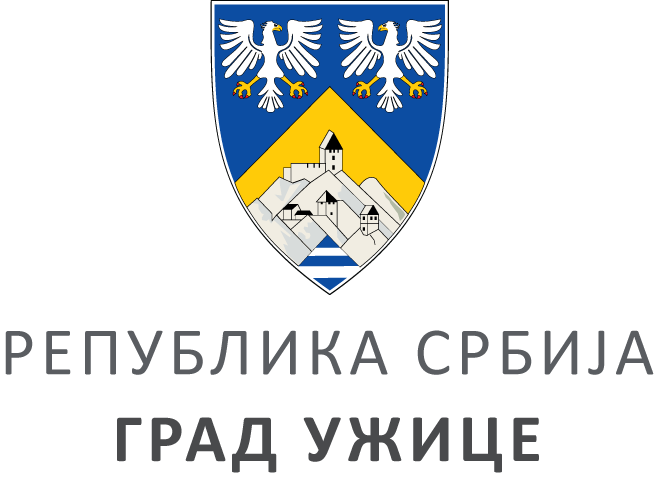 ГРАДСКА УПРАВА ЗА ИНФРАСТРУКТУРУ И РАЗВОЈГРАДСКА УПРАВА ЗА ИНФРАСТРУКТУРУ И РАЗВОЈГРАДСКА УПРАВА ЗА ИНФРАСТРУКТУРУ И РАЗВОЈГРАДСКА УПРАВА ЗА ИНФРАСТРУКТУРУ И РАЗВОЈVIII ББрој: 404-215/19ББрој: 404-215/19Датум:Датум:26.09.2019